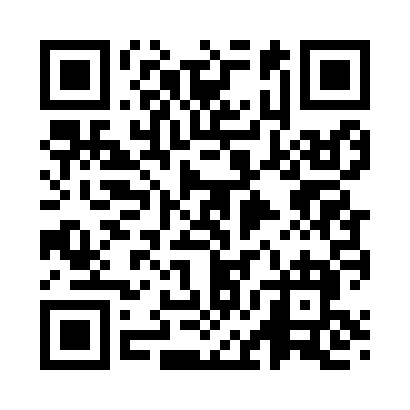 Prayer times for Tallulah, Louisiana, USAMon 1 Jul 2024 - Wed 31 Jul 2024High Latitude Method: Angle Based RulePrayer Calculation Method: Islamic Society of North AmericaAsar Calculation Method: ShafiPrayer times provided by https://www.salahtimes.comDateDayFajrSunriseDhuhrAsrMaghribIsha1Mon4:406:021:094:508:169:372Tue4:416:021:094:508:169:373Wed4:416:021:094:518:169:374Thu4:426:031:094:518:169:365Fri4:436:031:104:518:159:366Sat4:436:041:104:518:159:367Sun4:446:041:104:518:159:368Mon4:446:051:104:528:159:359Tue4:456:051:104:528:159:3510Wed4:466:061:104:528:149:3411Thu4:476:071:104:528:149:3412Fri4:476:071:114:528:149:3313Sat4:486:081:114:528:139:3314Sun4:496:081:114:528:139:3215Mon4:506:091:114:528:139:3216Tue4:506:091:114:538:129:3117Wed4:516:101:114:538:129:3018Thu4:526:111:114:538:119:3019Fri4:536:111:114:538:119:2920Sat4:546:121:114:538:109:2821Sun4:546:131:114:538:109:2822Mon4:556:131:114:538:099:2723Tue4:566:141:114:538:089:2624Wed4:576:141:114:538:089:2525Thu4:586:151:114:538:079:2426Fri4:596:161:114:538:079:2327Sat5:006:161:114:538:069:2228Sun5:016:171:114:538:059:2129Mon5:016:181:114:538:049:2130Tue5:026:181:114:528:049:2031Wed5:036:191:114:528:039:19